ROSSDALE COMMUNITY NEWSLETTER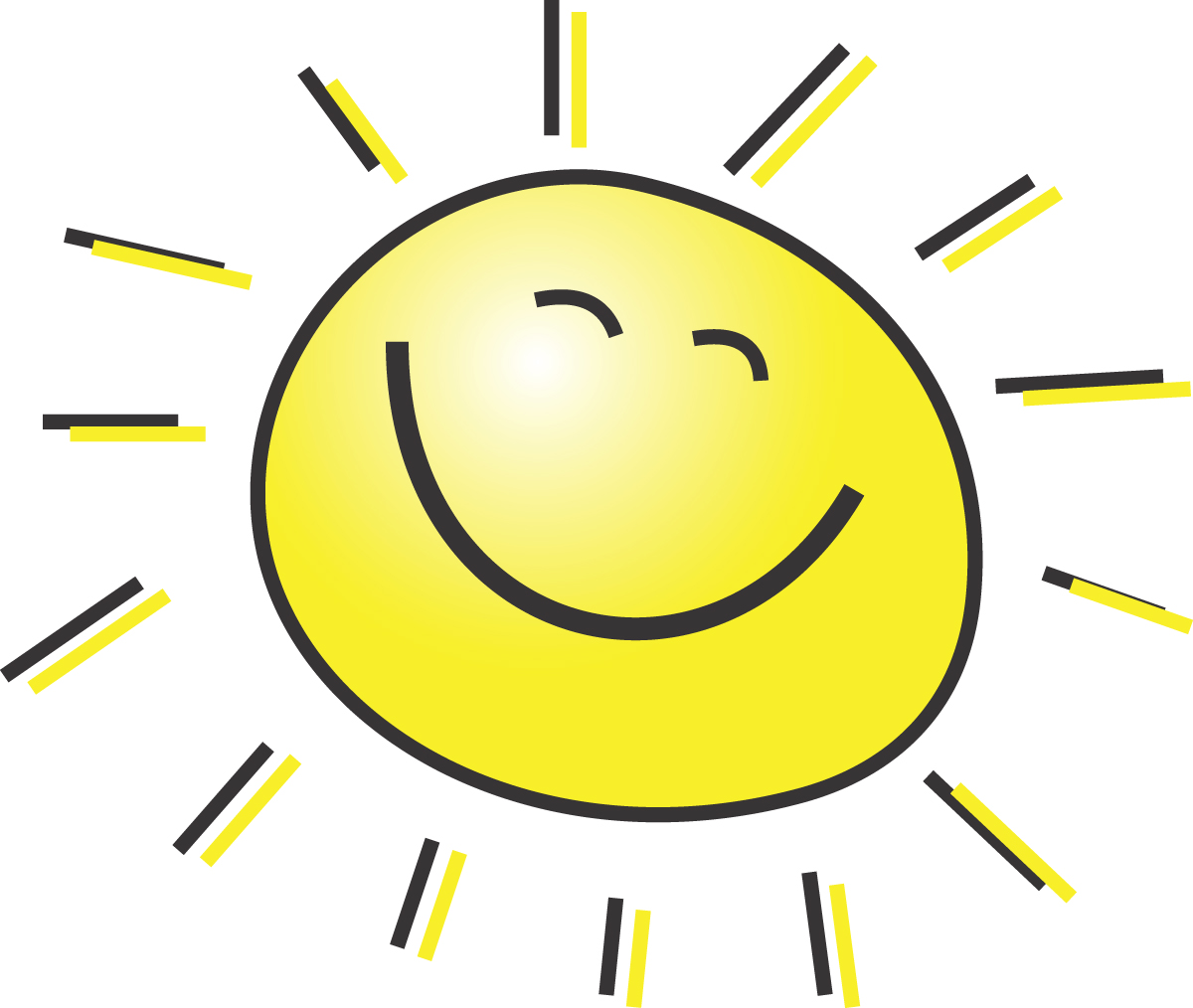 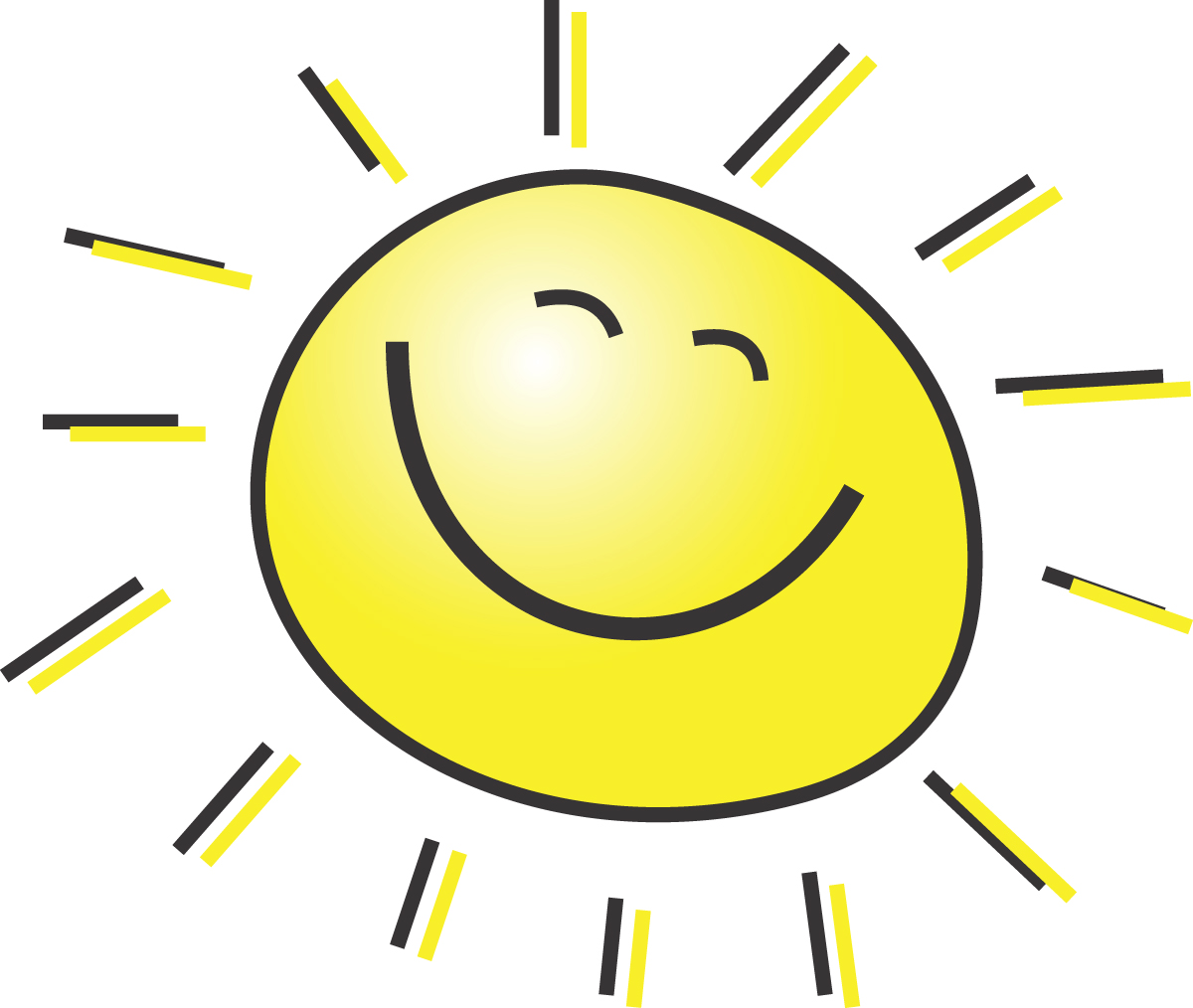  August 9th CONCERT – Martin Kerr & Food TruckThe Executive has been working very hard to organize an Open Air Concert with Martin Kerr as follows: 	Day/Date:	Sunday, August 09	Time:		4:00 pm	Location:	TBDThe concert will last approximately 50 minutes and after the concert, the Rossdale Executive invites you to enjoy burgers or hot dogs, as well as your choice of fries, onion rings or poutine, made by Starvin’ Marvin’s Food Truck, from 5-7 pm.  Bottled water will be provided or you are welcome to bring your beverage of choice.Who is Martin Kerr?  Martin Kerr has often been compared to James Taylor and more recently Ed Sheeran (although that might have more to do with his ginger hair and charming English accent) Kerr's storytelling spans the whole spectrum of emotions. His powerful voice and song-writing have earned him high praise from legends like Sarah McLachlan and Bruce Cockburn.Kerr explains, “You have to make people laugh before you have a licence to make them cry. To see people experience such a range of feelings with me at my live shows is my favourite thing about being a musician. There’s something beautiful about sharing both happiness and sadness and then happiness again with a stranger. I always try to send people home with a happy heart” Source:  Martin Kerr’s website: martinkerrmusic.comStarvin Marvin's is Edmonton’s newest charbroiled gourmet burger food trailer. Marvin will be on site at the Open Air Concert from  5-7 pm.  The menu is attached.Please bring your own lawn chair or blanket(s) to sit on.Tickets are complimentary, but attendance will be limited to 200 residents.  In accordance with AHS guidelines, social distancing guidelines will be adhered to.Please sign up for Rossdale Connect or check out our website at:  rossdale.ca closer to the date for finalization of location.All attendees MUST provide personal information for contact tracing that includes names of individuals attending, address, and a valid telephone or cell number. If a health issue occurs this information will be given to AHS for contact tracing; otherwise it will be destroyed after 14 days.How do I get tickets? – Send an email to Lynn Parish (lynn.parish@shaw.ca) or Natalie Bunting (bunting@shaw.ca) identifying how many tickets you would like (tickets limited to Rossdale residents only); tickets can be picked up at the event from 3:30 – 3:50 p.m. or at Lynn’s residence (9418 – 100A St. from July 31 – August 3) or from Natalie’s residence (9402 – 100A Street from August 4th onward). In an effort to avoid line-ups at the event please consider picking up your tickets in advance. By registering in advance, your name will be automatically entered in a draw for a fancy lawn chair, courtesy of the Rossdale Community League.  Your ticket will be your admission to attend the concert as well as entry into the designated food truck area to order and get your food.Hope you can join us for some summer fun, music, and food.  See you there!Phase Two of the Art Mural - Under the James MacDonald BridgeThe artists, Nomadic Alternatives, will be returning at the end of August to paint additional murals under the James MacDonald Bridge – artwork will be done on the bridge structures along the road (100 St). This may result in a sidewalk and, potentially road closure, for approximately one week.This project is made possible thanks to volunteers who recently worked the Rossdale Community League casino, as well as donations in kind from the City of Edmonton. Reminder -- Big Bin Event –Sep 19 & 20 at Community HallThe Executive has been successful in obtaining a small grant of $600 from the City of Edmonton to help offset the costs of our community Big Bin Event.We’re still looking for volunteers to help with the event:  Duties will include: ensuring social distancing protocols are in place and adhered to, items are disposed of in the bins appropriately, asking for proof of residency,limiting, where necessary, volume and quality of items.Interested in helping?  Please contact Natalie Bunting at 780-984-2334 or bunting@shaw.caReminder -- Annual General Meeting – Save the Date The Annual General meeting will be held as follows: Date:	September 20, 2020 Time:	3:00 pm Where:	Rossdale Community Hall. Weather permitting, the meeting will be held outdoors to accommodate social distancing.The AGM will follow on the heels of the Big Bin Event and will be outdoors.  No seating or refreshments will be provided.  If we are rained out, the meeting will be held the following Sunday (Sep 27) at the same time and location.  Further details will be forthcoming.Reminder -- Hoping to make your summer a little more FUN!  The Rossdale Executive is pleased to offer children who reside in Rossdale an opportunity to visit either the Edmonton Valley Zoo or the Royal Alberta Museum.How do I take advantage of this great offer?  Book your online tickets and email a copy of the receipt along with your address to Natalie Bunting bunting@shaw.ca. A cheque will be dropped off at your home. Reimbursement is limited to one visit to either the zoo or the museum (not both), per Rossdale residence. Maximum amount of reimbursement is $50.   If you have any questions, please contact Natalie Bunting at 780-984-2334Youth Looking for Jobs A number of students in our neighbourhood are available to help with yard work, watering, and babysitting. Email Karen at karen.edwards@shaw.ca for students on the registry.	Sidewalk/Street Chalk The Executive has received 25 boxes of complimentary sidewalk chalk for our neighbourhood.  Limit of one box per child and available on a ‘first-come, first-serve basis’.  Interested?  Please contact Natalie Bunting at 780-984-2334 or email at:  bunting@shaw.caEgg CartonsInstead of placing your empty egg cartons in your recycle bin, please consider donating them.  The Food Bank needs empty egg cartons to divide and distribute flats of eggs to their clientele.  Bev Freeman has volunteered to collect them and deliver them to the Food Bank on our behalf.  You can drop off empty cartons at Bev’s – 9448 – 100 A Street. 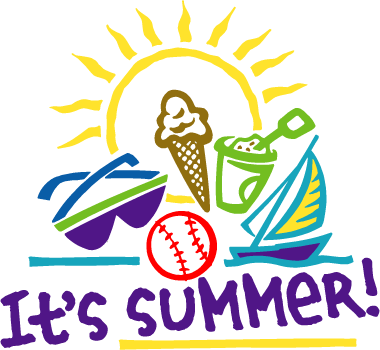 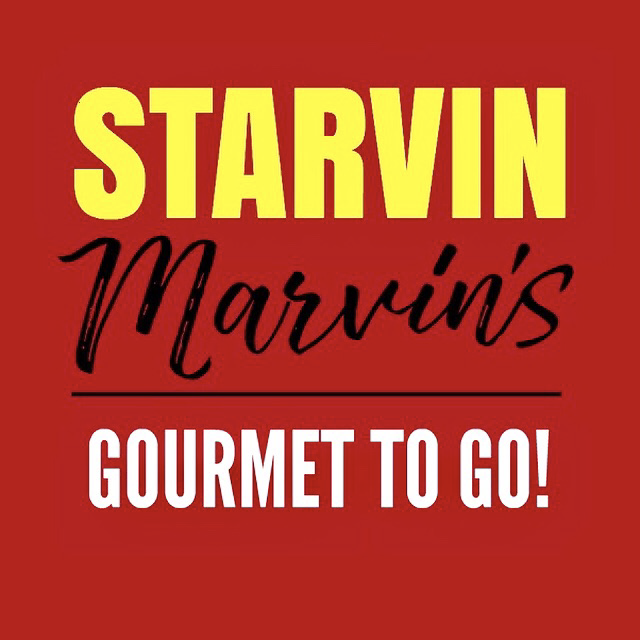   ROSSDALE COMMUNITYEVENT MENUSTARVIN MARVIN BURGERBacon, cheddar cheese, lettuce, tomato, pickle, red onion,banana peppers, Marvin sauce.WHISKEY BBQ BURGERBacon, cheddar cheese, onion rings, Whiskey BBQ SauceMUSHROOM SWISS BURGERSautéed mushrooms in a creamy mushroom sauce, swiss cheeseSPICY CHICKEN BURGERSpicy Breaded Chicken Breast, lettuce, tomato, ranch dressingBYOB – BUILD YOUR OWN BURGERPick your own fixingsBEYOND MEAT BURGERA delicious burger for our vegetarian/vegan friends. Pick your own fixingsHOT DOGREGULAR SIDES:  Fries, Onion Rings, Poutine, Deep Fried Pickles